Управление по образованию и науке администрации города Сочиг. Сочи, ул. Юных ленинцев, 5, 354000, т/факс (862)264-71-88e-mail: sed@edu.sochi.ru,  сайт www.sochi.edu.ruГодовой отчет КИП КК  (год присвоения – 2015)по теме  «Управление поддержкой  инклюзивной практики  как фактор ее развития  в муниципальной системе образования» г. Сочи2016Паспортная информацияПроект «Управление поддержкой  инклюзивной практики  как фактор ее развития  в муниципальной системе образования», разработчики проекта: Белоусова Т.Н., к.п.н., начальник отдела сопровождения инновационных проектов УОН, Сергиенко Е.А., директор МБУ ЦПДК г. Сочи; Калугина Е.А., начальник отдела дошкольного воспитания  УОН, Титлина Т.И., начальник отдела психолого-медико-педагогической комиссии МБУ ЦПДК г. Сочи, Чернобаева Валерия Степановна, заместитель директора МБУДО «Ориентир»,1.Юридическое название учрежденияУправление по образованию и науке администрации города Сочи2. УчредительАдминистрации города Сочи3. Юридический адрес 354000, г. Сочи, ул. Юных ленинцев, 54. Ф.И.О. руководителяНачальник управления – Медведева Ольга Николаевна5. Телефон, факс, e-mail8(862) 264-71-88, sed@edu.sochi.ru    6.Сайт учреждения www.sochi.edu.ru7. Ссылка на раздел на сайте, посвященный проектуhttp://www.sochi.edu.ru/?m=4028.Официальные статусы организации в сфере образования, имевшиеся ранее и действующие на данный моментКраевая инновационная площадка по теме «Управление поддержкой  инклюзивной практики  как фактор ее развития  в муниципальной системе образования, 2015 год9.Научный руководитель – Белоусова Т.Н., к.п.н., начальник отдела сопровождения инновационных проектов УОН II. Реализация инновационного проекта1. Соответствие задачам федеральной и региональной образовательной политики.	Реализация проекта способствует созданию условий для решения следующих задач системы образования Краснодарского края, определенных государственной политикой в области образования, нормативно закрепленных Федеральным  законом «Об образовании в Российской Федерации» от 29.12.2012 № 273-ФЗ (ст.2,п.27; ст.5,п.5 пп.1):- предоставление реального права для детей с ограниченными возможностями здоровья на инклюзивное образование по месту жительства, а также соблюдения прав родителей своих детей на выбор образовательного учреждения;- повышение качества жизни особого ребенка и его семьи, не ухудшая, в то же время, качества жизни других участников образовательного процесса, и создание необходимых условий для достижения успеха в социальной адаптации и образовании всеми без исключения детьми, независимо от их индивидуальных особенностей, учебных достижений, языка, культуры, их психических и физических возможностей. 	Введение профессионального стандарта педагога (приказ Минтруда России от 18.10.2013 г. № 544н «Об утверждении профессионального стандарта «Педагог» (педагогическая деятельность в сфере дошкольного, начального общего, основного общего, среднего общего образования) (воспитатель, учитель)», где зафиксированы новые аспекты деятельности педагога – работа с детьми разного развития,  дает определенное основание для рассмотрения его в качестве своевременного условия  для поэтапного развития и реализации инклюзивного образования в российских школах. Другим   образовательным вызовом  следует считать внедрение специального федерального государственного стандарта для детей с ограниченными возможностями здоровья (далее – ОВЗ) (Письмо Минобрнауки РФ от 19.02.2016 №07-719 «О подготовке к введению ФГОС ОВЗ», приказ МОН и МП КК от 22.01.2016 № 366 «Об утверждении плана введения и реализации ФГОС общего образования в Краснодарском крае»).  Таким образом, современные тенденции времени, государственная образовательная политика ставят как перед обществом, так и системой образования новые философско-теоретико-методологические и практико-управленческие вопросы реализации инклюзии, что требует перестройки на всех уровнях. В связи с этим особую актуальность приобретает управление поддержкой инклюзивной практики, которое рассматривается нами как фактор развития инклюзии в муниципальной системе образования. Именно в масштабах муниципального образования можно в наибольшей степени обеспечить комплексность и адаптивность принимаемых мер поддержки к особенностям, потенциалу, внутренним возможностям муниципальной системы образования, охватив как все уровни образования, типы образовательных организаций, так и условия для решения задач организационно-управленческого, информационного, методического, материально-технического, кадрового обеспечения инклюзивных процессов.2. Задачи отчетного периода.В ходе реализации проекта, при  подготовке к очной защите проекта были внесены коррективы, касающиеся этапов проекта и сроков их реализации:Этап I. Организационно-подготовительный (август 2014 г.– август 2015 г.)Этап II. Проектировочный (сентябрь 2015г. – август 2016г.) Этап III. Деятельностный (сентябрь 2016 г. – август 2018 г.)Этап IV. Итоговый/Аналитический (август 2018 г. – декабрь 2018г.)Отчетный период был направлен на  решение следующих задач:1.Определение сущности, обоснование видов и направлений поддержки инклюзивной практики на различных уровнях организации образования (личностном, институциональном, муниципальном).2. Разработка  модели управления поддержкой инклюзивной практики, направленной на повышение ее качества, способствующей развитию инклюзивных процессов на муниципальном уровне.3.Выявление условий реализации модели управления поддержкой инклюзивной практики  на муниципальном уровне.4. Разработка механизмов сетевого взаимодействия образовательных организаций, осуществляющих инклюзивное образование, с ресурсным центром - ГБС(К)ОУ школа-интернат № 2, ЦПДК, базовыми площадками и социальными партнерами для нивелирования ресурсных дефицитов и обеспечения необходимых условий реализации   инклюзивного образования.3. Содержание инновационной деятельности за отчетный период.В рамках решения  задачи  1 определены сущность, обоснованы виды                                                                                                                                                                                                                                                                                                                                                                                                                                                                                                                                                                                                                                                                                                                                                                                                                                                                                                                                                                                                                                                                                                                                                                                                                                                                                                                                                                                                                                                                                                                                                                                                                                                                                                                                                                                                                                                                                                                                                                                                                                                                                                                                                                                                                                                                                                                                                                                                                                                                                                                       и направления поддержки инклюзивной практики на различных уровнях организации образования (личностном, институциональном, муниципальном). Ключевые направления и виды поддержки определены в соответствии с основными группами условий и этапами организации инклюзивных процессов с учетом профиля ограничения здоровья обучающихся.     К основным группам условий, необходимых для организации инклюзивного образования, относятся:Нормативное обеспечение;Адаптивная образовательная среда;Организационно-методическое обеспечение;Психолого-педагогическое сопровождение.В соответствии с этим выделены следующие направления поддержки:Организационно-управленческое;Материально- техническое;Методическое;Психолого-педагогическое;Информационное.В зависимости от направлений поддержка имеет разные цели. Например, организационно-управленческая поддержка направлена на создание организационных механизмов, обеспечивающих соответствующие условия для развития инклюзивной практики: -подготовка нормативных документов;-назначение муниципального координатора инклюзивного образования;-создание организационных структур поддержки на муниципальном и институциональном уровнях;-отработка механизмов сетевого взаимодействия созданных структур для нивелирования ресурсных дефицитов, апробирование  сетевой формы реализации образовательных программ с использованием ресурсов нескольких организаций; -обеспечение  трансляции позитивного опыта и воспроизведения его в новых условиях;-формирование на уровне города банка данных из числа педагогов, психологов, дефектологов, логопедов, тьюторов и иных узких специалистов, необходимых для обеспечения инклюзивного образования;- и т.д. Основные этапы инклюзивного процесса: предварительный, диагностический, прогностический, процессуальный,  коррекционный позволили выделить следующие виды поддержки: непосредственную и опосредованную, опережающую, своевременную, предупреждающую последствия, единовременную, пролонгированную, дискретную.С целью конкретизации и упорядочивания поддержки в соответствии с основными группами условий и этапами организации инклюзии для разных категорий детей с ОВЗ на муниципальном уровне проведены:- систематизация и типологизация ресурсов по обеспечению инклюзивного образования, имеющихся в ГБС(К)ОУ школа-интернат № 2, ЦПДК, на базовых площадках; - мониторинг ресурсных дефицитов в образовательных организациях (ДОУ, СОШ) для создания необходимых условий по обеспечению инклюзивного процесса.Сформирована база данных детей с ОВЗ. С учетом физиологических особенностей здоровья определены дети для включения в инклюзивное образование как полное, так и частичное. Составлена «карта» распределения детей с ОВЗ по ОО с указанием особенностей нарушения развития, необходимых условий организации обучения и потребности в поддержке.Сформирован банк данных специалистов психолого-педагогического сопровождения детей с ОВЗ, детей-инвалидов в рамках инклюзивного образования. В системе образования г. Сочи на сегодняшний день: педагогов-психологов СОШ – 67, ДОО – 57, ОДО – 10; учителей-логопедов СОШ – 6, ДОО – 32, учителей-дефектологов ДОО – 14. Эта база данных доступна ОО, реализующим инклюзивное образование, и является одним из вариантов  решения вопросов, связанных с дефицитом кадров.   Подготовлено обоснование  на включение с 1 января 2017 г. в штатное расписание 20 общеобразовательных организаций, работающих с детьми с ОВЗ,  дополнительно  21 ставки узких специалистов (логопед, дефектолог, тьютор). На  формирование доступной среды, материально-технической базы в 2016 году потрачены средства в объеме  2 841 тыс. руб. (ДОУ № 125) Повышение квалификации по вопросам инклюзивного образования прошли   86 человек. В октябре 2016 года 19 специалистов отрасли образования прошли курсы повышения квалификации Института коррекционной педагогики (Москва) по теме: «Детский аутизм и РАС: диагностика и коррекционная помощь». По этой же теме учеными Института коррекционной педагогики проведен обучающий 4-дневный семинар для специалистов служб сопровождения ОО города.В ноябре 2016 года на курсах по теме «Психолого-педагогическая коррекция и обучение детей с РАС», проводимых в МГППУ (Москва), обучен главный специалист Центра педагогической диагностики и консультирования детей и подростков г. Сочи. Полученные знания специалисты транслируют при проведении обучающих мероприятий для педагогов и родителей.Для решения второй задачи: обоснованы теоретические подходы  к разработке модели управления поддержкой инклюзивной практики. Теоретическую основу модели  составляют ключевые ценности: уникальность, учет индивидуальностей, значимость каждой отдельной личности; основные принципы инклюзивного образования; цели и задачи; сочетание управленческих подходов: административного, сетевого, сценарного; уровни организационного взаимодействия субъектов инклюзивных процессов; вариативность форм и технологий  инклюзивного образования; критерии и показатели.Разработанная модель управления поддержкой инклюзивной практики включает четыре взаимосвязанных блока: целевой, организационный, содержательный, контрольно-рефлексивный, нацелена на объединение ресурсов   по созданию необходимых условий для инклюзивного образования  детей с ОВЗ, детей-инвалидов.Согласно модели управление поддержкой инклюзивной практики осуществляется на двух уровнях: муниципальном и институциональном и строится на основе сочетания административного и сетевого подходов.Организационно-управленческая структура на муниципальном уровне  включает  специалистов УОН и ЦПДК, отражает требования государственной политики в области обучения детей с ОВЗ, детей-инвалидов, координирует деятельность в рамках проекта, осуществляет межведомственное взаимодействие по вопросам инклюзивного образования, развивает эффективное партнерство с общественными организациями, проводит мониторинг эффективности процесса введения инклюзивного образования. ЦПДК осуществляет  координацию  деятельности базовых площадок,   сетевого взаимодействия по вопросам  оказания поддержки  между ресурсным центром, базовыми школами и образовательными организациями, включающимися в практику инклюзивного образования. Управлением по образованию и науке совместно со специалистами ЦПДК организовано проведение:-семинара  «Нормативно-правовая база, финансирование и подходы к организации инклюзивного образования обучающихся с ОВЗ» - 02.03.2016;- семинара-практикума «Осуществление индивидуального подхода в обучении ребенка с ОВЗ, в том числе с РАС» - 15.03.2016;- семинара для учителей начальных классов   «Сопровождение детей с ОВЗ в рамках междисциплинарного взаимодействия» - 23.03.2016;-обучающего семинара для учителей-логопедов ДОУ «Сопровождение детей с тяжелыми нарушениями речи в ОО» - 18.05.2016;- семинара для учителей общеобразовательных школ по теме «Особый ребенок в общеобразовательной школе» - 25.08.2016;-совещания для заместителей директоров по УВР в ОО «Организация специальных условий  обучения детей с ОВЗ в общеобразовательной школе с учетом ФГОС» - 14.09.2016;-семинара «Организация психолого-педагогического сопровождения обучающихся с РАС в соответствии с требованиями ФГОС НОО обучающихся с ОВЗ» - 24.11.2016;-совещания для заведующих ДОУ «Организация консультативных пунктов для оказания коррекционной помощи детям с ОВЗ дошкольного возраста»  -30.11.2016. Организационно-управленческая структура учреждения обеспечивает сопровождение детей с ОВЗ, включающее: -систематическое, динамическое наблюдение;-обучение по адаптированным  образовательным программам (в соответствии с особенностями ограничения возможностей здоровья), а для инвалидов также в соответствии с индивидуальной программой реабилитации и абилитации инвалида;-реализацию необходимых коррекционно-реабилитационных мероприятий психолого-педагогического и медико-социального характера;-проведение работы с социальным окружением ребенка с ограниченными возможностями здоровья (в том числе ребенка-инвалида) по целенаправленному  формированию толерантного отношения к людям с ограниченными возможностями здоровья, включая инвалидов, всех участников инклюзивного процесса в образовательной организации, в которую этот ребенок включается.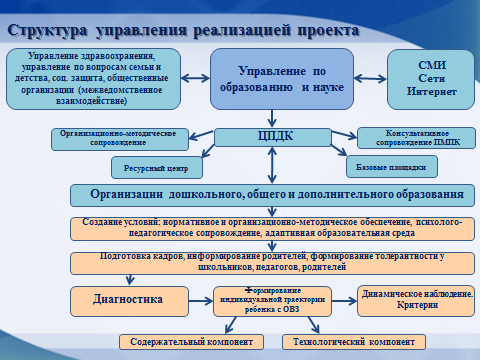  Ресурсным центром (ГБОУ Краснодарского края специальная (коррекционная) школа-интернат № 2) в 2016 году осуществлялось:      - оказание методической и консультативной помощи педагогам, работающим с ОВЗ;- оказание помощи общеобразовательным организациям в разработке адаптированных образовательных программ и индивидуальных образовательных планов детей с ОВЗ;-проведение практико-ориентированных семинаров для педагогических работников;-сетевое взаимодействие с образовательными организациями, реализующими адаптированные основные общеобразовательные программы обучающихся с ОВЗ.За отчетный период на базе ресурсного центра   проведены: - Семинар-практикум «Система комплексного сопровождения обучения и воспитания детей-инвалидов и детей с ограниченными возможностями здоровья (инклюзивная форма)»  - 26.04.2016 - Семинар «Особенности формирования УУД у обучающихся с ОВЗ и РАС при реализации ФГОС НОО с ОВЗ. -  29.11.2016.- Цикл  обучающих семинаров для учителей начальных классов, в которых учатся дети с РАС с посещением и анализом уроков  – февраль, апрель, май  2016 г. Регулярно в рамках работы семинара освещаются вопросы организации коррекционной помощи детям с РАС и их семьям. У педагогов и родителей есть возможность посмотреть, как организованы уроки для этой категории детей, какие приемы коррекционной работы можно применять в условиях массовой школы и дома.В 2016 году в рамках апробации модели велась работа по становлению инклюзивной оси (детский сад - школа - учреждение дополнительного образования) в условиях  муниципальной системы образования, обеспечивающей непрерывность, преемственность и вариативность инклюзивного процесса в различные возрастные периоды развития детей с ОВЗ, детей-инвалидов. Дошкольное образование: ДОУ №№ 76, 67, 166, 50, 110, 125(апробируются следующие формы инклюзивного дошкольного образования: лекотека, консультационный пункт, центр игровой поддержки)Общее образование: лицей № 3, гимназия № 8,  СОШ №№ 7, 18, 27, 38, 75, 100 (ведется работа  по совершенствованию методических подходов к организации и содержанию деятельности ОО с учетом разных категорий детей с ОВЗ)Дополнительное образование: ЦДОД «Ориентир» (ведется работа по созданию условий для проведения предпрофессиональной ориентации и социально-трудовой адаптации детей с ОВЗ,  совершенствованию содержания, организационных форм, методов и технологий дополнительного образования для детей с ОВЗ, разработка программ нового поколения (краткосрочных и долгосрочных, разнонаправленных, комплексных, преемственных). В этих организациях введены координаторы по инклюзии, функционируют  ПМП консилиумы, используются командные формы работы, проектные формы деятельности, проводится диагностика и мониторинг на этапах инклюзивного процесса, осуществляется согласование интересов разных категорий участников образовательного процесса. В ходе решения  третьей задачи определен комплекс взаимосвязанных условий  для реализации  разработанной модели   управления поддержкой инклюзивной практики  на муниципальном уровне: нормативная база, регламентирующая инклюзивное образование; наличие структур, осуществляющих поддержку инклюзивной практики; реализация мер поддержки; сетевое взаимодействие субъектов на различных уровнях; подготовленные кадры; межведомственное взаимодействие. Для решения четвертой задачи разработан  договор о совместной деятельности по вопросам инклюзивного образования, представлена  сетевая инфраструктура ресурсного обеспечения инклюзивного процесса в ОО г. Сочи. Координацию сетевого взаимодействия в рамках реализации проекта между образовательными организациями, ресурсным центром - ГБС(К)ОУ школа-интернат № 2, базовыми площадками и социальными партнерами,  обеспечение адресности и своевременности   мер поддержки осуществляет ЦПДК г. Сочи.В  январе-феврале  2016г. специалистами ПМПК были проведены выездные  встречи с администрацией и специалистами базовых площадок, в ходе которых осуществлена сверка списков детей с ОВЗ и инвалидностью, проанализированы уже созданные для этих учащихся специальные условия; даны рекомендации по совершенствованию инклюзивной среды (включение специалистов в штат организации или привлечение специалистов на договорной основе, повышение компетентности педагогического состава в осуществлении сопровождения детей с ОВЗ). В течение всего периода оказывалась консультативная помощь образовательным организациям по разработке программ коррекционной работы для детей с ОВЗ, методические консультации для педагогов и воспитателей, организаторов инклюзивного процесса.  Ведется подготовка к апробированию технология менторства для воспроизведения позитивного опыта базовых школ в новых условиях на базе ОО, включившихся в реализацию инклюзивного образования с 01 сентября 2016 года.4. Инновационность.Инновационность   заключается в следующем:Определена сущность, обоснованы виды и направления поддержки инклюзивной практики на различных уровнях образования (личностном, институциональном, муниципальном).  Модель управления поддержкой инклюзивной практики разработана с учетом особенностей муниципальной системы образования, нацелена на  оптимизацию ресурсов системы образования  города (материально-технических, нормативно-методических, финансово-экономических, организационных) по созданию базовых  площадок для реализации инклюзивного образования, формированию инклюзивной оси (детский сад - школа - учреждение дополнительного образования), обеспечивающей непрерывность, преемственность и вариативность инклюзивного процесса в различные возрастные периоды развития детей с ОВЗ, детей-инвалидов;  совершенствованию организации и содержания деятельности образовательных учреждений с учетом категорий детей с ОВЗ в рамках инклюзивного образования.  Использование сценарного подхода к управлению поддержкой инклюзивной практики, опирающегося на сетевую логику,    выявление управляемых и неуправляемых факторов, описание имеющихся ситуаций и возможных сценариев их дальнейшего развития, разработка стратегий управления инклюзивными процессами, построение сценарной матрицы     не имеют описанных аналогов.  5. Измерение и оценка качества инновации.Механизмы оценки эффективности проекта и результатов его реализации включают: мониторинг, тестирование, педагогическую диагностику, анализ и самоанализ.В целях выявления эффективности реализации проекта также используются методы опроса и анкетирования по изучению потребности родительской общественности в создании особых условий для детей с ОВЗ в образовательных организациях, комфортности их пребывания в учебном заведении. Важным фактором в становлении инклюзивного образования является позитивное отношение к проблемам людей с ОВЗ. Блок диагностических методик включает:-  «Шкалу принятия» Фейя (показатель принятия других).-  Анкету для самооценки толерантности «Черты толерантной личности»  (умение быть толерантным в общении).- Незаконченные предложения «Отношение к толерантности» (оценка отношения подростков к людям с инвалидностью).Для проведения внешнего мониторинга, определены три группы параметров:-результативность процесса социализации обучающихся (социальное благополучие, психологическая комфортность и безопасность в классе и в образовательной среде в целом);- результативность процесса обучения (динамика академической успеваемости всех детей с ОВЗ, нормативно развивающихся сверстников  - в инклюзивных класса);- отношения к практике инклюзивного образования со стороны учителей, администрации, родителей и самих детей. Критерии оценки результативность реализации проекта:6. Результативность (определённая устойчивость положительных результатов).В соответствии с предложенными критериями оценки результативность реализации проекта за отчетный период представлена в цифрах:В рамках сопровождения инклюзивного образования специалистами ЦПДК и городской ПМПК осуществляется:- корректировка базы данных о детях с ОВЗ и детях с инвалидностью 1 раз в год;- оказание консультативной помощи (в течение 2016 года проконсультировано 1620 детей (школьного возраста – 572, дошкольного – 1048);- оказание методической помощи в осуществлении педагогического процесса с ребенком с ОВЗ с проведением выездных обучающих семинаров;- проведение семинаров, мастер-классов, тренингов, круглых столов для социальных педагогов, педагогов-психологов, логопедов, классных руководителей, воспитателей детских садов, зам. директоров по вопросам инклюзивного образования;- совершенствование научно-методической базы в образовательных организациях, реализующих инклюзивное образование;- проведение конкурса проектов образовательных организаций, активно развивающих модели инклюзивного образования;- проведение проверок в образовательных организациях по вопросам инклюзивного образования;- проведение заседания коллегии управления по образованию и науке администрации города Сочи, совещаний с руководителями образовательных организаций по вопросам инклюзивного образования;- расширение социальных контактов детей с ограниченными возможностями здоровья, детей-инвалидов. Участие в мероприятиях муниципального, регионального уровней (участие детей с ОВЗ городском конкурсе «Хрустальный петушок», межрегиональном конкурсе творчества «Зимние забавы» (г. Москва) и т.д.);- пропагандирование  возможностей и достижений детей с ограниченными возможностями здоровья: спартакиады, выставки, фестивали, проведение спортивных соревнований «Паралимпионик» среди дошкольников с ОВЗ г. Сочи;- организация работы по распространению толерантного отношения к лицам с ОВЗ, инвалидам среди педагогов, обучающихся и их родителей. Участие в проведении Дней толерантности. Реализация в образовательных организациях программ воспитания толерантного отношения детей и подростков  к лицам с ОВЗ, с инвалидностью.На сегодняшний день 26 первоклассников обучаются инклюзивно по АООП в условиях общеобразовательных организаций. Это дети с нарушением слуха, зрения, опорно-двигательного аппарата, речи, задержкой психического развития, расстройством аутистического спектра. Для каждого ребенка с ОВЗ разработан индивидуальный образовательный маршрут и психолого-педагогическое сопровождение, составлена адаптированная образовательная программа.7. Организация сетевого взаимодействия.Сетевое взаимодействие в рамках реализации проекта осуществляется на основе заключенных договоров о сотрудничестве.ПМП консилиумы образовательных организаций взаимодействует с городской ПМПК согласно договору о сотрудничестве.  Методическая поддержка, оказываемая образовательным организациям ресурсным центром - ГБС(К)ОУ школой-интернат № 2, базовыми площадками осуществляется на основе договора о сотрудничестве. Управление по образованию и науке, Центр педагогической диагностики и консультирования детей и подростков (ЦПДК) активно взаимодействуют с общественными организациями из числа родителей, воспитывающих детей с РАС: «Православная Кубань», «Инклюзия Сочи», «Радуга Сочи», «Мы вместе», «Включи».С целью организации и проведения совместных мероприятий по вопросам сопровождения детей с РАС и их семей ЦПДК заключены договоры о сотрудничестве с общественными организациями.  Межрегиональное партнерство по вопросам развития инклюзивного образования:  -ИРО Кировской области по вопросам развития инклюзивного образования (курсы повышения квалификации «Психолого-педагогическое сопровождение детей с ОВЗ  в условиях реализации ФГОС», совместный проектировочный семинар в рамках XX социально-педагогического фестиваля в г. Сочи);  - Министерство образования, науки и молодежи Республики Крым  (инклюзивный ресурсный центр Крымского республиканского учреждения «Методический центр психолого-педагогического сопровождения»,  Муниципальное бюджетное общеобразовательное  учреждение «Школа-лицей»  №3 имени А.С. Макаренко). 8. Апробация и диссеминация результатов деятельности КИП.Результаты деятельности площадки в рамках реализации проекта   в течение 2016 года неоднократно были представлены на мероприятиях системы образования  разного уровня – от муниципального до всероссийского. Так, в феврале 2016 года, на заседании коллегии управления по образованию и науке администрации города Сочи были представлены первые итоги реализации проекта и определены задачи на текущий год.Специалисты ЦПДК приняли участие в работе круглого стола при уполномоченном по правам ребенка в Краснодарском крае. Выступление на тему «Актуальные вопросы комплексного сопровождения детей с расстройством аутистического спектра» - 03.03.2016В мае в рамках VI краевой научно-практической конференции по специальному образованию главный специалист ПМПК ЦПДК представила проект и его результативность на секции «Система комплексного психолого-медико-педагогического сопровождения детей с ограниченными возможностями здоровья и семей, их воспитывающих».В сентябре 2016 года проект и   результаты его реализации были представлены в рамках дискуссионной площадки, организованной управлением по образованию и науке для руководителей ОО города.Специалисты ЦПДК г. Сочи приняли участие и выступили с докладом на краевой конференции «Развитие системы образования и психолого-педагогического сопровождение детей с расстройствами аутистического спектра в Краснодарском крае»    26.09.2016 , г. Краснодар.В октябре в рамках Всероссийского психологического форума «Обучение. Воспитание. Развитие – 2016» проведен круглый стол по вопросам сопровождения детей с РАС и семей, их воспитывающих, на котором был представлен проект,   результаты его реализации, обозначены существующие проблемы.   Совместно с представителями организаций из числа родительской общественности был представлен опыт работы с детьми с РАС, получивший одобрение экспертов в области специальной педагогики.Научный руководитель: Белоусова Т.Н., к.п.н., начальник отдела сопровождения инновационных проектов УОН№ п/пКритерии оценки результатов проектаИндикаторы1.Уровень сформированности инклюзивных сетейДоля неспециализированных образовательных организаций, включенных в инновационную сеть инклюзивного образования 2.Степень готовности педагогов к введению инклюзивного образованияДоля педагогов, прошедших курсовую подготовку по вопросам инклюзивного образования3.Степень сформированности индивидуальных образовательных маршрутов обучающихся с ОВЗ в едином образовательном пространстве городаУдельный вес обучающихся с ОВЗ в неспециализированных образовательных организациях города по индивидуальным образовательным маршрутам Удельный вес образовательных организаций, имеющих адаптированный УМК инклюзивного образования4Уровень сформированности ресурсной базы инклюзивного образованияДоля образовательных организаций с полностью укомплектованной ресурсной базой инклюзивного образованияДоля учащихся с ОВЗ, обеспеченных специальными условиями обучения и воспитания№ п/пКритерии оценки результатов проектаИндикаторы1.Уровень сформированности инклюзивных сетейДоля неспециализированных образовательных организаций, включенных в инновационную сеть инклюзивного образования – 39%2.Степень готовности педагогов к введению инклюзивного образованияДоля педагогов, прошедших курсовую подготовку по вопросам инклюзивного образования – 4%3.Степень сформированности индивидуальных образовательных маршрутов обучающихся с ОВЗ в едином образовательном пространстве городаУдельный вес обучающихся с ОВЗ в неспециализированных образовательных организациях города по индивидуальным образовательным маршрутам: 1,5% - в ОО3% - в ДОО Удельный вес образовательных организаций, имеющих адаптированный УМК инклюзивного образования – 23%4Уровень сформированности ресурсной базы инклюзивного образованияДоля образовательных организаций с полностью укомплектованной ресурсной базой инклюзивного образования – 7%Доля учащихся с ОВЗ, обеспеченных специальными условиями обучения и воспитания – 100%